БАШҠОРТОСТАН РЕСПУБЛИКАҺЫ                                           РЕСПУБЛИка БАШКОРТОСТАН     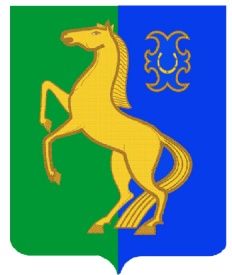       ЙƏРМƏКƏЙ районы                                                                          АДМИНИСТРАЦИЯмуниципаль РАЙОНЫның                                                               сельского поселения   СПАРТАК АУЫЛ СОВЕТЫ                                                                  спартакский сельсовет                          ауыл БИЛƏмƏҺе                                                                       МУНИЦИПАЛЬНОГО РАЙОНА              ХАКИМИƏТЕ                                                                               ЕРМЕКЕЕВСКий РАЙОН452182, Спартак ауыл, Клуб урамы, 4                                                   452182, с. Спартак, ул. Клубная, 4    Тел. (34741) 2-12-71                                                                                    Тел. (34741) 2-12-71                  ҠАРАР                                    № 16              ПОСТАНОВЛЕНИЕ                     « 29 » май  2018 й.                                                         « 29» мая  2018 г. Об утверждении и введении в действие Программы
  профилактики нарушений обязательных требований      Рассмотрев представление прокуратуры Ермекеевского района РБ  от
12.05.2017 года № 33а-2017/1165, в соответствии с ст.6 ч.2
Федерального закона от 26.12.2008 года № 294-ФЗ (в редакции от 22.02.2017 г.; с изменениями и дополнениями, вступлением в силу с 31.03.2017г. далее ФЗ) «О защите прав юридических лиц и индивидуальных предпринимателей при осуществлении государственного контроля (надзора) и муниципального контроля», Федеральным законом от 06.10.2003 года № 131 –ФЗ «Об общих принципах организации местного самоуправления в Российской Федерации», руководствуясь Уставом сельского поселения Спартакский сельсовет муниципального района Ермекеевский район Республики Башкортостан ПОСТАНОВЛЯЕТ:
1. Утвердить прилагаемую Программу профилактики нарушений
обязательных требований, осуществляемую органом муниципального контроля Администрацией поселения Спартакский сельсовет муниципального района Ермекеевский район Республики Башкортостан в 2018 году (далее – Программа профилактики нарушений).
2. Должностным лицам Администрации сельского поселения Спартакский сельсовет, уполномоченным на осуществление муниципального контроля в соответствующих сферах деятельности, обеспечить в пределах своей компетенции выполнение Программы профилактики нарушений, утвержденной пунктом 1 настоящего Постановления.
3. Настоящее постановление распространяет свое действие на отношения, возникшие с 1 января 2018 года.4.Настоящее постановление обнародовать на информационном стенде администрации сельского поселения  Спартакский сельсовет по адресу: с. Спартак, ул. Клубная, д. 4 и разместить на официальном сайте http//spartak-sp.ru/. 5. Контроль за исполнением  настоящего постановления оставляю за собой.Глава сельского поселенияСпартакский сельсовет :                                                  Ф.Х.Гафурова 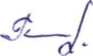 Утверждена постановлением главы                                                                                                                           сельского поселения     Спартакский сельсовет муниципального района                                                                                                                                                                           Ермекеевский район РБ                                                                                                                                                                          № 16 от 29.05.2018 г.                                                                                             ПРОГРАММА
Профилактики нарушений, осуществляемой органом муниципального контроля – Администрацией сельского поселения Спартакский сельсовет муниципального района Ермекеевский район Республики Башкортостан  в 2018 году
РАЗДЕЛ I. Виды муниципального контроля, осуществляемого в сельском поселении Спартакский сельсовет РАЗДЕЛ II. Мероприятия по профилактике нарушений, реализуемые
Администрацией сельского поселения Спартакский сельсовет №
п/п

Наименование
вида муниципального контроля
Наименование органа
(должностного лица),
уполномоченного на
осуществление
муниципального контроля
соответствующей сфере
деятельности1.Муниципальный контроль соблюдения
требований, установленных  правилами благоустройства, озеленения, обеспечения чистоты и порядка на территории сельского поселения    Спартакский сельсовет и  иными муниципальными правовыми актами администрации сельского поселения    Спартакский сельсоветАдминистрация сельского поселения 2.Муниципальный земельный контроль на
территории сельского поселения    Спартакский сельсоветАдминистрация сельского поселения 3.Муниципальный лесной контроль на
территории сельского поселения    Спартакский сельсоветАдминистрация сельского поселения 4.Муниципальный контроль за обеспечением
сохранности автомобильных дорог местного
значения в границах сельского поселения    Спартакский сельсоветАдминистрация сельского поселения №п/пНаименование
мероприятия
Срок
реализации
мероприятия
Ответственный
исполнитель1.Размещение на официальном сайте
Администрации сельского
поселения  Спартакский  сельсовет в сети «Интернет» для каждого вида муниципального контроля перечней нормативных правовых актов или их
отдельных частей, содержащих
обязательные требования, оценка
соблюдения которых является предметом муниципального контроля, а также
текстов соответствующих нормативных правовых актов I квартал
(далее – по мере
необходимости)
Органы
(должностные лица),
уполномоченные на
осуществление
муниципального
контроля в
соответствующей
сфере деятельности,
указанные в разделе I настоящей
Программ2.Осуществление информирования
юридических лиц, индивидуальных
предпринимателей по вопросам
соблюдения обязательных требований, в том числе
посредством разработки и
опубликования руководств по
соблюдению обязательных требований, проведения семинаров и конференций,
разъяснительной работы в средствах массовой информации и иными
способами.
В случае изменения обязательных требований – подготовка и
распространение комментарии о
содержании новых нормативных
правовых актов, устанавливающих
обязательные требования, внесенных изменениях в действующие акты, сроках
и порядке вступления их в действие, а также
рекомендаций о проведении
необходимых организационных,
технических мероприятий, направленных на внедрение и обеспечение соблюдения обязательных требований в течение года
(по мере
необходимости)Органы
(должностные лица),
уполномоченные на
осуществление
муниципального
контроля в
соответствующей
сфере деятельности,
указанные в разделе I настоящей
Программы3.Обеспечение регулярного (не реже одного раза в год) обобщения практики
осуществления в соответствующей сфере
деятельности муниципального контроля и размещение на официальном сайте
Администрации сельского
поселения  Спартакский сельсовет в сети «Интернет»
соответствующих обобщений, в том числе с указанием наиболее часто встречающихся случаев нарушений обязательных требований с рекомендациями в отношении мер, которые должны приниматься юридическими лицами, индивидуальными предпринимателями в целях недопущения таких нарушенийIV кварталОрганы
(должностные лица),
уполномоченные на осуществление
муниципального
контроля в
соответствующей
сфере деятельности,
указанные в разделе I настоящей Программы4.Выдача предостережений о
недопустимости нарушения
обязательных требований в соответствии с частями 5-7 статьи 8.2 Федерального
закона от 26.12.2008 года № 294-ФЗ «О защите прав юридических лиц и индивидуальных предпринимателей при
осуществлении государственного
контроля (надзора) и муниципального
контроля» (если иной порядок не
установлен федеральным законом)в течение года
(по мере
необходимости)
Органы
(должностные лица),
уполномоченные на
осуществление
муниципального
контроля в
соответствующей
сфере деятельности,
указанные в разделе I настоящей
Программы